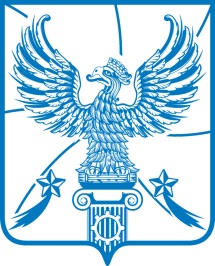 АДМИНИСТРАЦИЯМУНИЦИПАЛЬНОГО ОБРАЗОВАНИЯГОРОДСКОЙ ОКРУГ ЛЮБЕРЦЫ
МОСКОВСКОЙ ОБЛАСТИПОСТАНОВЛЕНИЕ27.07.2020                                                                                               № 2038-ПАг. ЛюберцыОб утверждении Порядка определения приоритетного инвесторапо строительству объекта местного значения – общественной бани на территории городского округа Люберцы Московской областиВ соответствии с Градостроительным кодексом Российской Федерации, Земельным кодексом Российской Федерации, Федеральным законом от 06.10.2003 № 131-ФЗ «Об общих принципах организации местного самоуправления в Российской Федерации», Уставом муниципального образования городской округ Люберцы, Решением Совета депутатов муниципального образования городской округ Люберцы от 21.08.2019 
№ 308/37 «О признании земельных участков с кадастровыми номерами 50:22:0010108:11394, 50:22:0010101:2332 – территорией для размещения объектов местного значения» постановляю:1. Утвердить Порядок определения приоритетного инвестора по строительству объекта местного значения – общественной бани на территории городского округа Люберцы Московской области (прилагается).2. Опубликовать настоящее Постановление в средствах массовой информации и разместить на официальном сайте администрации в сети «Интернет».3. Контроль за исполнением настоящего Постановления возложить на заместителя Главы администрации Сырова А.Н.Глава городского округа                                                                   В.П. РужицкийУТВЕРЖДЕНПостановлением администрациигородского округа Люберцы Московской областиот  27.07.2020  №    2038-ПА     Порядок определения приоритетного инвестора по строительству объекта местного значения – общественной бани на территории городского округа Люберцы Московской области1. Общие положения1.1. Настоящий Порядок определения приоритетного инвестора по строительству объекта местного значения - общественной бани на территории городского округа Люберцы Московской области (далее - Порядок)  определяет механизм проведения конкурсного отбора и условия определения приоритетного инвестора по строительству объекта местного значения - общественной бани на территории городского округа Люберцы (далее – Конкурс).1.2. Настоящий Порядок  разработан в целях реализации полномочий органов местного самоуправления по вопросам местного значения в соответствии со ст. 16 Федерального закона от 06.10.2003 № 131-ФЗ «Об общих принципах организации местного самоуправления в Российской Федерации»,   п.4 ч.2 ст. 39.6 Земельного кодекса Российской Федерации, Решением Совета депутатов муниципального образования городской округ Люберцы от 21.08.2019 № 308/37 «О признании земельных участков с кадастровыми номерами 50:22:0010108:11394, 50:22:0010101:2332 – территорией для размещения объектов местного значения» и в соответствии с муниципальной программой «Предпринимательство», утвержденной Постановлением администрации городского округа Люберцы от 18.10.2019 №3979-ПА.1.3.  По результатам Конкурса с Победителем заключается Соглашение о строительстве Объекта местного значения по форме согласно Приложению №7 к настоящему Порядку в целях подачи заявки в соответствии с п.4 ч.2 ст. 39.6 Земельного кодекса Российской Федерации  о предоставлении земельного участка с кадастровым номером 50:22:0010101:2332, государственная собственность на который не разграничена, в аренду без проведения торгов.1.4.  Основные понятия  и определения, используемые в настоящем Порядке:1.4.1. Организатор Конкурса – администрация городского округа Люберцы Московской области (далее - Организатор);1.4.2.  Конкурсная комиссия – комиссия, создаваемая Организатором  в целях проведения Конкурса по определению приоритетного Инвестора по строительству объекта местного значения (далее – Комиссия);1.4.3. Заявка на участие в Конкурсе  - сведения и документы, представленные заявителем для участия в Конкурсе (далее – конкурсная заявка);1.4.4. Объект местного значения - объект, указанный в 
п. 20 ст. 1 Градостроительного кодекса Российской Федерации, в муниципальных программах городского округа Люберцы, а также в правовых актах органов местного самоуправления городского округа Люберцы (далее – Объект);1.4.5. Инвестор - любое юридическое лицо, независимо от организационно-правовой формы, формы собственности, места нахождения, или индивидуальный предприниматель, осуществляющий капиталовложения за счет собственных и/или заемных средств, в целях строительства Объекта местного значения, на земельном участке с кадастровым номером 50:22:0010101:2332, подавший заявку на участие в Конкурсе (далее – Инвестор или Заявитель);       1.4.6. Победитель Конкурса - участник, набравший наибольшее число баллов на основании критериев, предъявляемым к участникам в соответствии с настоящим Порядком;1.4.7. Соглашение о строительстве Объекта местного значения (далее – Соглашение) - соглашение, заключаемое между администрацией городского округа Люберцы Московской области с Победителем Конкурса, по форме согласно Приложению №7 к настоящему Порядку, в целях подачи заявки в соответствии с п.4 ч.2 ст. 39.6 Земельного кодекса Российской Федерации  о предоставлении земельного участка с кадастровым номером 50:22:0010101:2332, государственная собственность на который не разграничена, в аренду без проведения торгов. 1.4.8. Уполномоченный орган – Комитет по управлению имуществом администрации городского округа Люберцы Московской области, уполномоченный Организатором осуществлять отдельные функции по организации и проведению Конкурса (далее – Уполномоченный орган).                                   2. Функции Организатора Конкурса        2.1.Организатором Конкурса является администрация городского округа Люберцы Московской области.2.2. Организатор Конкурса осуществляет следующие функции:2.2.1. принимает решение о проведении Конкурса;2.2.2. утверждает Извещение о проведении Конкурса (далее - Извещение), принимает решение о внесении изменений в него;2.2.3. формирует состав Конкурсной комиссии, назначает ее председателя, заместителя и секретаря;2.2.4. принимает решение об отказе от проведения Конкурса;2.2.5. выполняет иные функции, предусмотренные настоящим Порядком и Извещением.2.3. Отдельные функции по организации и проведению Конкурса возлагаются Организатором на Уполномоченный орган - Комитет по управлению имуществом администрации городского округа Люберцы Московской области, в том числе функции по разработке Извещения, изменений в него; публикации Извещения, изменений в него, решения об отказе от проведения Конкурса в официальном печатном издании и размещению на официальном сайте администрации городского округа Люберцы http://люберцы.рф; предоставлению настоящего Порядка для ознакомления с условиями, требованиями и критериями оценки конкурсных заявок, для формирования Заявителем  необходимого пакета документов и составления конкурсной заявки в порядке и сроки, предусмотренные Извещением и настоящим Порядком; приему и регистрации заявок на участие в Конкурсе; направлению Инвесторам протокола Комиссии, размещению протоколов, составляемых в ходе организации и проведения Конкурса на официальном сайте администрации городского округа Люберцы http://люберцы.рф; иные функции, связанные с обеспечением проведения Конкурса.При этом принятие решения о проведении Конкурса, утверждение Извещения и изменений  в него, создание Конкурсной комиссии, подписание Соглашения осуществляется Организатором.  Уполномоченный орган осуществляет функции от имени Организатора. При этом права и обязанности в результате осуществления функций возникают у Организатора.                               3. Извещение о проведении Конкурса       3.1. Уполномоченный орган публикует Извещение не позднее чем за 30 (тридцать) дней до даты проведения Конкурса.       3.2. Извещение должно содержать следующие обязательные сведения:       3.2.1. наименование Организатора, Уполномоченного органа, их местонахождение с указанием адреса (почтовый адрес), адреса электронной почты и номера контактного телефона ответственного лица, официального сайта в сети «Интернет»;       3.2.2. предмет Конкурса;       3.2.3. основание для проведения Конкурса;       3.2.4. дата, место и время начала и окончания приема конкурсных заявок;       3.2.5.  порядок оформления конкурсных заявок, формы документов, необходимых для оформления участия в Конкурсе;3.2.6. срок, место и время рассмотрения конкурсных заявок; 3.2.7. дата и место размещения результатов рассмотрения конкурсных заявок и результатов Конкурса;       3.2.8. дата, место и время проведения Конкурса; 3.2.9. порядок определения победителя Конкурса.3.2.10. способы получения настоящего Порядка для ознакомления с условиями, требованиями и критериями оценки конкурсных заявок для формирования Заявителем  необходимого пакета документов и составления конкурсной заявки.Неотъемлемой частью Извещения является проект Соглашения.3.3. Организатор Конкурса вправе принять решение о внесении изменений в Извещение не позднее чем за 3 (три) дня до даты окончания срока подачи заявок.3.4. Уполномоченный орган публикует решение, указанное в п.3.3. не позднее одного рабочего дня, следующего за днем принятия указанного решения.При этом, если на дату принятия решения о внесении изменений в Извещение до окончания срока подачи заявок осталось менее 15 (пятнадцати) дней, срок подачи заявок на участие в Конкурсе должен быть продлен таким образом, чтобы с даты опубликования внесенных изменений в Извещение до даты окончания подачи заявок на участие этот срок составлял не менее 15 календарных (пятнадцати) дней. 3.5. Организатор Конкурса вправе принять решение об отказе от проведения Конкурса в любое время, но не позднее чем за 3 (три) дня до даты его проведения.3.6. Уполномоченный орган публикует решение, указанное в п.3.5. не позднее одного рабочего дня, следующего за днем принятия указанного решения.3.7. Заинтересованные лица самостоятельно отслеживают возможные изменения, внесенные в Извещение, опубликованные в официальном печатном издании и размещенные на официальном сайте администрации городского округа Люберцы http://люберцы.рф. Организатор Конкурса и Уполномоченный орган не несут ответственности в случае, если заинтересованное лицо не ознакомилось с изменениями, внесенными в Извещение, размещенными надлежащим образом.4. Порядок подачи Заявок и определения победителя Конкурса4.1. Для участия в Конкурсе Инвестор представляет Уполномоченному органу конкурсную заявку.4.2. Заявка подается в срок, установленный в Извещении.4.3. Конкурсная заявка подается в запечатанном конверте, прошитой, с пронумерованными страницами. Документы, входящие в состав Конкурсной заявки, заверяются печатью юридического лица и/или индивидуального предпринимателя (при ее наличии), подписаны одним и тем же полномочным представителем Инвестора. Подчистки и исправления не допускаются. Заявитель несет все расходы, связанные с подготовкой и подачей своей заявки, а Организатор не отвечает и не имеет обязательств по этим расходам независимо от результатов Конкурса.  4.4. Заявка, а также вся документация, связанная с заявкой на участие в Конкурсе, должны быть написаны на русском языке в печатном виде.   4.5. Подача заявки, заполненной рукописным способом, определяется Комиссией как несоответствие заявки на участие в Конкурсе, требованиям, установленной конкурсной документацией.   4.6. Конкурсная заявка включает в себя следующие документы:  4.6.1. документы о регистрации юридического лица/индивидуального предпринимателя (выписка из ЕГРЮЛ/ЕГРИП);  4.6.2. документ, подтверждающий полномочия лица на осуществление действий от имени заявителя.В случае если от имени заявителя действует иное лицо, заявка должна содержать доверенность на осуществление действий от имени заявителя. В случае, если указанная доверенность подписана лицом, уполномоченным руководителем заявителя, заявка должна содержать документ, подтверждающий полномочия такого лица. Доверенность от имени индивидуального предпринимателя оформляется в соответствии с требованиями законодательства Российской Федерации;   4.6.3. для юридических лиц - заверенные юридическим лицом копии свидетельства о государственной регистрации юридического лица и свидетельства ИНН, а также учредительных документов;для индивидуальных предпринимателей - заверенные индивидуальным предпринимателем копии свидетельства о государственной регистрации физического лица в качестве индивидуального предпринимателя и свидетельства ИНН, надлежащим образом заверенную копию всех страниц паспорта;   4.6.4. решение об одобрении или о совершении крупной сделки в случае, если требование о необходимости наличия такого решения для совершения крупной сделки установлено законодательством Российской Федерации, учредительными документами юридического лица и если для заявителя – юридического лица заключение Соглашения является крупной сделкой или уведомление о том, что данная сделка не является для заявителя крупной сделкой с документальным подтверждением такого обстоятельства;4.6.5. заявление на участие в Конкурсе по форме согласно Приложению             № 1 к настоящему Порядку;4.6.6. концепция реализации проекта (строительства Объекта), отвечающая требованиям Методических рекомендаций по проектированию бань и банно-оздоровительных комплексов, утвержденных Приказом Комитета Российской Федерации по муниципальному хозяйству от 30 декабря 1993 г. № 88, СанПиН 2.1.2.3150-13, "ГОСТ 32670-2014. Межгосударственный стандарт. Услуги бытовые. Услуги бань и душевых. Общие технические условия" (введен в действие Приказом Росстандарта от 28.04.2014 N 420-ст), Правил бытового обслуживания населения в Российской Федерации, утвержденных Постановлением Правительства РФ от 15.08.1997 № 1025, СП 59.13330.2016, СП118.13330.2012 и иным действующим техническим и градостроительным регламентам, а также общим требованиям, установленным Приложением № 6 к настоящему Порядку, и содержащая следующие параметры проекта (объекта):а) общее описание объекта строительства, включающее планируемое целевое использование земельного участка, ориентировочные технико-экономические показатели и планируемое функциональное назначение помещений объекта;б) порядок, сроки финансирования и выполнения работ по строительству Объекта;в) общий объем финансирования на  строительство Объекта;г) количество рабочих мест, создаваемых юридическим лицом/индивидуальным предпринимателем при реализации проекта (строительстве Объекта);д) общая площадь Объекта, этажность Объекта, предполагаемого к постройке в рамках реализации проекта (строительства Объекта), процент застройки (при наличии).4.6.7. конкурсное предложение (Приложение № 2 к настоящему Порядку);4.6.8. декларация соответствия Инвестора (Приложение № 3 к настоящему Порядку);4.6.9. документы, подтверждающие наличие необходимых финансовых ресурсов и (или) возможности их привлечения (кредитные договоры, выписки со счетов и иные документы (сведения представляются в свободной форме);4.6.10. справка (подтверждение) налогового органа об отсутствии у Инвестора просроченной задолженности по налогам и иным обязательным платежам в бюджетную систему Российской Федерации на последнюю отчетную дату;4.6.11. копии бухгалтерских балансов за последний год;4.6.12. копия акта о назначении (избрании) на должность руководителя юридического лица – Инвестора и главного бухгалтера;4.6.13. согласие на обработку персональных данных заявителя и иного лица, действующего от имени заявителя (Приложение №8);4.6.14. сведения об отсутствии заявителя, в том числе лиц из органов управления обществом, в реестре дисквалифицированных лиц с подтверждением налогового органа, действительным на день проведения Конкурса; 4.6.15. справка об отсутствии судимости лиц, указанных в абзаце 6 п. 4.15 настоящего Порядка.4.7. Заявитель, подавший конкурсную заявку, вправе отозвать ее в любое время до принятия решения о результатах Конкурса. Отзыв заявки регистрируется в журнале регистрации конкурсных заявок.4.8. После принятия решения о результатах Конкурса, конкурсная заявка и приложенные к ней документы возврату не подлежат.4.9. Изменения заявки  допускается только путем подачи Заявителем новой заявки в установленные в Извещении сроки подачи заявки, при этом первоначальная заявка должна быть отозвана.4.10. Уполномоченный орган регистрирует конкурсные заявки в день их поступления в журнале регистрации конкурсных заявок, с указанием даты и времени подачи заявки. Запись регистрации заявки должна включать регистрационный номер заявки, наименование организации, ИНН организации, дату и время подачи документов, ФИО лица, непосредственно сдающего документы, и его подпись.4.11. Заявки рассматриваются  Конкурсной комиссией в соответствии с Положением о комиссии по проведению Конкурса по определению приоритетного инвестора по строительству объекта местного значения - общественной бани на территории городского округа Люберцы, 
Приложение № 4 к настоящему Порядку.4.12. Конверты с заявками на участие в Конкурсе вскрываются на заседании Комиссии в порядке очередности подачи таких заявок в дату и время, указанные в извещении.4.13.  Вскрытию подлежат все конверты с конкурсными заявками на участие в Конкурсе, представленными в Уполномоченный орган до истечения установленного Извещением срока представления конкурсных заявок на участие в Конкурсе.4.14. Заявка Инвестора подлежит отклонению в случаях, если:- Инвестор не представил все необходимые документы либо представленные документы не отвечают требованиям, установленным  настоящим Порядком;- Инвестор не соответствует условиям, указанным в пункте 4.15 настоящего Порядка.4.15. Комиссия рассматривает конкурсные заявки Инвесторов на соответствие их следующим условиям:- Инвестор не является банкротом, не находится в стадии ликвидации или реорганизации;- деятельность Инвестора не приостановлена в порядке, установленном Кодексом Российской Федерации об административных правонарушениях, на дату подачи заявки на участие в конкурсном отборе; - Инвестор осуществляет хозяйственную деятельность не менее трёх лет на дату предоставления конкурсной заявки;        - Инвестор не имеет  недоимки по налогам, сборам, задолженности по иным обязательным платежам в бюджеты бюджетной системы Российской Федерации (за исключением сумм, на которые предоставлены отсрочка, рассрочка, инвестиционный налоговый кредит в соответствии с законодательством Российской Федерации о налогах и сборах, которые реструктурированы в соответствии с законодательством Российской Федерации, по которым имеется вступившее в законную силу решение суда о признании обязанности заявителя по  уплате этих сумм исполненной или которые признаны безнадежными к взысканию в соответствии с законодательством Российской Федерации о налогах и сборах) за прошедший календарный год, размер которых превышает двадцать пять процентов балансовой стоимости активов Инвестора, по данным бухгалтерской отчетности за последний отчетный период;       - у Инвестора - физического лица либо у руководителя, членов коллегиального исполнительного органа или главного бухгалтера юридического лица, индивидуального предпринимателя отсутствует судимость за преступления в сфере экономики (за исключением лиц, у которых такая судимость погашена или снята), а также не применяется в отношении указанных физических лиц наказание в виде лишения права занимать определенные должности или заниматься определенной деятельностью, которые связаны с выполнением работ, оказанием услуг по строительству, и административного наказания в виде дисквалификации.        Срок рассмотрения заявок не может превышать десяти дней с даты окончания срока подачи заявок.        На основании результатов рассмотрения заявок на участие в Конкурсе Комиссией принимается решение о принятии конкурсных заявок на участие в Конкурсе или их отклонении по основаниям, предусмотренным настоящим Порядком, которое оформляется протоколом рассмотрения заявок на участие в Конкурсе. Указанный протокол не позднее дня, следующего за днем окончания рассмотрения заявок на участие в Конкурсе, Уполномоченный орган  размещает на официальном сайте администрации городского округа Люберцы http://люберцы.рф.4.16. Комиссия осуществляет оценку конкурсных заявок на участие в Конкурсе, которые не были отклонены, для выявления победителя Конкурса на основе критериев согласно приложению № 5 настоящего Порядка.4.17. Победитель Конкурса определяется по наибольшему числу полученных баллов на основании критериев согласно приложению № 5 настоящего Порядка.4.18. В случае если несколько Инвесторов отвечают требованиям, установленным настоящим Порядком, и набрали одинаковое количество баллов в Конкурсе, Комиссия признает победителем Конкурса того Инвестора, конкурсная заявка которого имеет более ранние дату и время регистрации.4.19. В случае поступления одной конкурсной заявки, соответствующей условиям, указанным в п. 4.15. настоящего Порядка, Конкурс считается состоявшимся и победителем признается единственный участник Конкурса.4.20. В случае если по окончании срока подачи заявок на участие в Конкурсе не подано ни одной заявки, Конкурс признается несостоявшимся.4.21.  Уполномоченный орган в течение 3 (трех) рабочих дней со дня принятия Комиссией решения направляет Инвесторам, которые участвовали в Конкурсе, протокол решения Комиссии о результатах Конкурса и размещает его на официальном сайте администрации городского округа Люберцы http://люберцы.рф.4.22. В течение 10 дней со дня направления Инвесторам протокола Комиссии, Организатор заключает с победителем Конкурса Соглашение о строительстве Объекта. 4.23. В случае добровольного отказа от заключения Соглашения победителем Конкурса, право заключить Соглашение о строительстве Объекта переходит к Инвестору, занявшему второе место, соответственно.4.24.Организатор вправе провести повторный Конкурс, в случае, если:- по окончании срока подачи заявок на участие в Конкурсе не подано ни одной заявки;- по результатам рассмотрения заявок на участие в Конкурсе конкурсная комиссия отклонила все заявки;- Инвестор, признанный(ые) победителем в соответствии с п.п. 4.17.-4.19., 4.23. настоящего Порядка, отказался(ись) от подписания Соглашения.Приложение № 1к Порядку определения приоритетного Инвестора по строительству объекта местного значения – общественной бани на территории городского округа Люберцы Московской областиЗАЯВЛЕНИЕна участие в конкурсном отборе по определению приоритетного инвестора по строительству объекта местного значения – общественной бани на территории городского округа Люберцы Московской областиПодтверждаю(ем),   что   представленные   в   составе  заявки  сведения подлинны, достоверны и поданы от имени инвестора.Я (мы)  согласен(ны)  с  установленными  в  Порядке критериями и порядком оценки заявок на участие в конкурсе.Я (мы) согласен(ны)  заключить  соглашение о строительстве Объекта в порядке, сроки и на условиях, предусмотренных Порядком и настоящей заявкой.Наименование должностируководителя или иного лица,действующего от имени инвестора ________________ __________________________                                  			   (подпись)             (расшифровка подписи)МППриложение № 2к Порядку определения приоритетного инвестора по строительству объекта местного значения – общественной бани на территории городского округа Люберцы Московской областиКонкурсное предложение___________________________________________________________________________(наименование инвестора)___________________________________________________________________________        Изучив  извещение о проведении конкурсного отбора, предлагаю(ем) в полном соответствии с требованиями Порядка определения приоритетного инвестора по строительству объекта местного значения – общественной бани на территории городского округа Люберцы и на следующих условиях:Наименование должностируководителя или иного лица,действующего от имени инвестора   ________________ ________________________                                    			  (подпись)           (расшифровка подписи)МППриложение № 3к Порядку определения приоритетного инвестора по строительству объекта местного значения – общественной бани на территории городского округа Люберцы Московской областиДЕКЛАРАЦИЯсоответствия инвестораНастоящим подтверждаю(ем), что в отношении __________________________________:       (наименование инвестора)- не проводится процедура ликвидации или реорганизации и отсутствует решение арбитражного суда о признании несостоятельным  (банкротом) и об открытии конкурсного производства;- деятельность не приостановлена в порядке, установленном Кодексом Российской Федерации об административных правонарушениях, на дату подачи заявки на участие в конкурсном отборе; - отсутствуют недоимки по налогам, сборам, задолженности по иным обязательным платежам в бюджеты бюджетной системы Российской Федерации (за исключением сумм, на которые предоставлены отсрочка, рассрочка, инвестиционный налоговый кредит в соответствии с законодательством Российской Федерации о налогах и сборах, которые реструктурированы в соответствии с законодательством Российской Федерации, по которым имеется вступившее в законную силу решение суда о признании обязанности заявителя по  уплате этих сумм исполненной или которые признаны безнадежными к взысканию в соответствии с законодательством Российской Федерации о налогах и сборах) за прошедший календарный год, размер которых превышает двадцать пять процентов балансовой стоимости активов инвестора, по данным бухгалтерской отчетности за последний отчетный период;- у инвестора - физического лица либо у руководителя, членов коллегиального исполнительного органа или главного бухгалтера юридического лица отсутствует судимость за преступления в сфере экономики (за исключением лиц, у которых такая судимость погашена или снята), а также не применяется в отношении указанных физических лиц наказание в виде лишения права занимать определенные должности или заниматься определенной деятельностью, которые связаны с выполнением работ, оказанием услуг по строительству, и административного наказания в виде дисквалификации;Инвестор/уполномоченныйпредставитель               		______________ _____________ ______________________                                                          (должность)         (подпись)        (расшифровка подписи)________________________________________________________________________________               (основание и реквизиты документа, подтверждающие полномочия________________________________________________________________________________соответствующего лица на подпись конкурсной заявки на участие в конкурсном отборе)МППриложение № 4к Порядку определения приоритетного инвестора по строительству объекта местного значения – общественной бани на территории городского округа Люберцы Московской областиПоложениео комиссии по проведению Конкурса по определению приоритетного инвестора по строительству объекта местного значения - общественной бани на территории городского округа Люберцы1.Общие положения1.1. Настоящее Положение определяет цели, задачи, функции, полномочия и порядок   работы комиссии по проведению Конкурса по определению приоритетного инвестора по строительству объекта местного значения – общественной бани на территории городского округа Люберцы Московской области (далее - Комиссия).1.2. В процессе проведения Конкурса Комиссия взаимодействует с Организатором Конкурса и Уполномоченным органом в порядке, установленным настоящим Положением.1.3. Комиссия в процессе своей деятельности обязана руководствоваться Конституцией Российской Федерацией, Гражданским кодексом Российской Федерации, Федеральным законом от 26.07.2006 3135-ФЗ «О защите конкуренции», иными действующими нормативными правовыми актами Российской Федерации, правовыми актами органов местного самоуправления городского округа Люберцы Московской области, постановлениями и распоряжениями Организатора, и настоящим Положением.                        2. Правила документооборота при проведении Конкурса2.1. По окончании срока приема заявок Уполномоченный орган передает поступившие материалы в Комиссию для дальнейшей работы.2.2. По окончании процедуры Конкурса Комиссия передает все поступившие к ней документы и принятые решения (протоколы) Уполномоченному органу для дальнейшей работы и хранения вышеуказанной документации.                                      3. Цели и задачи Комиссии3.1. Комиссия создается в целях рассмотрения заявок, проведения Конкурса, подведения итогов и определения победителей Конкурса с целью заключения Соглашения  о строительстве объекта местного значения – общественной бани на земельном участке, предоставляемом в аренду юридическому лицу/индивидуальному предпринимателю без проведения торгов на территории городского округа Люберцы Московской области.3.2. Исходя из целей деятельности Комиссии, определенных в п. 3.1. настоящего Положения в задачи Комиссии входит:3.2.1. публичность, гласность, открытость процедуры определения победителя Конкурса;3.2.2. обеспечение объективности при  рассмотрении заявок и подведении итогов Конкурса;3.2.3. создание равных условий для обеспечения конкуренции между участниками Конкурса;3.2.3. предотвращение коррупции и других злоупотреблений определении победителя Конкурса.                              4. Порядок формирования Комиссии4.1. Состав Комиссии, ее председатель, заместитель председателя, секретарь и члены Комиссии утверждаются решением Организатора Конкурса до размещения на официальном сайте Извещения о проведении Конкурса.4.2. Число членов Комиссии должно быть не менее чем пять человек. Председатель и заместитель председателя являются членами Комиссии. В составе Комиссии также утверждена должность секретаря Комиссии. В отсутствии секретаря Комиссии его функции выполняет любой член Комиссии, уполномоченный на выполнение таких функций председателем.4.3. Членами  Комиссии не могут быть физические лица, лично заинтересованные в результатах определения победителя Конкурса, в том числе физические лица, подавшие заявки на участие в таком определении или состоящие в штате организаций, подавших данные заявки, либо физические лица, на которых способны оказать влияние участники Конкурса (в том числе физические лица, являющиеся участниками (акционерами) этих организаций, членами их органов управления, кредиторами указанных участников Конкурса), либо физические лица, состоящие в браке с руководителем участника Конкурса, либо являющиеся близкими родственниками (родственниками по прямой восходящей и нисходящей линии (родителями и детьми, дедушкой, бабушкой и внуками), полнородными и неполнородными (имеющими общих отца или мать) братьями и сестрами), усыновителями руководителя или усыновленными руководителем участника Конкурса.4.4. В случае выявления в составе  Комиссии указанных лиц, необходимо незамедлительно заменить их другими физическими лицами, которые лично не заинтересованы в результатах определения победителя Конкурса и на которых не способны оказывать влияние участники Конкурса.4.5. При выявлении (наступлении) фактов, установленных в  п. 4.3. настоящего Положения, член Комиссии обязан заявить председателю о намерении исключения своей кандидатуры из состава   Комиссии.4.6. Замена члена  Комиссии допускается только решением Организатора Конкурса.                                                 5. Функции КомиссииОсновными функциями Комиссии являются:5.1. Рассмотрение заявок на участие в Конкурсе.5.2. Определение победителя Конкурса и подведение итогов Конкурса.5.3. Ведение и подписание протокола рассмотрения заявок на участие в Конкурсе, протокола подведения итогов Конкурса.5.4. Иные функции, установленные законодательством Российской Федерации и иными нормативными правовыми актами Российской Федерации,  правовыми актами администрации городского округа Люберцы Московской области, а также настоящим Положением.               6. Порядок работы Комиссии6.1.  Комиссия правомочна осуществлять свои функции, если на заседании  Комиссии присутствуют не менее чем пятьдесят процентов общего числа ее членов.6.2. Решения Комиссии принимаются простым большинством голосов от числа присутствующих на заседании членов. При голосовании каждый член Комиссии имеет один голос. При равенстве голосов голос председателя является решающим. Голосование осуществляется открыто. Принятие решения членами Комиссии путем проведения заочного голосования, а также делегирование ими своих полномочий иным лицам не допускается.6.3. Председатель   Комиссии:6.3.1. Осуществляет руководство работой Комиссии.6.3.2. Объявляет заседание правомочным или принимает решение о его переносе из-за отсутствия необходимого количества членов (кворума).6.3.3. Ведет заседания Комиссии, объявляет перерывы.6.3.4. Объявляет состав Комиссии.6.3.5. Определяет порядок рассмотрения обсуждаемых вопросов.6.3.6. Осуществляет иные действия в соответствии с законодательством Российской Федерации и настоящим Положением.6.3.7. В отсутствие председателя Комиссии его обязанности и функции осуществляет заместитель председателя Комиссии.6.4. Секретарь Комиссии:6.4.1. Осуществляет подготовку заседаний  Комиссии, информирует членов  Комиссии по всем вопросам, относящимся к их функциям, в том числе своевременно уведомляет их о месте, дате и времени проведения заседаний Комиссии.6.5.  Решение Комиссии оформляется протоколом, подписанным секретарём Комиссии и утверждается председателем Комиссии.7. Права и обязанности Комиссии,ее отдельных членов7.1. Комиссия обязана:7.1.1. Проверять соответствие участников Конкурса следующим требованиям:1) соответствие требованиям, установленным в документации о проведении Конкурса;2) правомочность участника Конкурса заключать Соглашение о строительстве Объекта.7.1.2. Отстранять участника Конкурса от участия в определении победителя Конкурса или отказаться от заключения Соглашения о строительстве Объекта с победителем в любой момент до заключения Соглашения, если   Комиссия обнаружит, что участник  Конкурса не соответствует требованиям, установленным к участникам Конкурса, или предоставил недостоверную информацию в отношении своего соответствия указанным требованиям. 7.2.  Комиссия вправе: 7.2.1. Проверять соответствие участников Конкурса следующим требованиям: - отсутствие между участником Конкурса и Организатором конфликта интересов, под которым понимаются случаи, при которых работники Организатора Конкурса, член   Комиссии состоят в браке с физическими лицами, являющимися выгодоприобретателями, единоличным исполнительным органом хозяйственного общества (директором, генеральным директором, управляющим, президентом и другими), членами коллегиального исполнительного органа хозяйственного общества, руководителем (директором, генеральным директором) учреждения или унитарного предприятия либо иными органами управления юридических лиц - участников Конкурса, с физическими лицами, в том числе зарегистрированными в качестве индивидуального предпринимателя, - участниками Конкурса либо являются близкими родственниками (родственниками по прямой восходящей и нисходящей линии (родителями и детьми, дедушкой, бабушкой и внуками), полнородными и неполнородными (имеющими общих отца или мать) братьями и сестрами), усыновителями или усыновленными указанных физических лиц. Под выгодоприобретателями для целей настоящей статьи понимаются физические лица, владеющие напрямую или косвенно (через юридическое лицо или через несколько юридических лиц) более чем десятью процентами голосующих акций хозяйственного общества либо долей, превышающей десять процентов в уставном капитале хозяйственного общества;  7.2.2. Знакомиться со всеми представленными на рассмотрение документами и сведениями, входящими в состав заявки на участие в Конкурсе.  7.2.3. Обращаться к Организатору за разъяснениями по предмету размещаемого предмета Конкурса.  7.2.4. Выступать по вопросам повестки дня на заседаниях  Комиссии.7.2.5. Письменно излагать свое особое мнение, которое прикладывается к соответствующему протоколу, в зависимости от того, по какому вопросу оно излагается.7.3. Члены   Комиссии так же обязаны:7.3.1. Знать и руководствоваться в своей деятельности положениями законодательства Российской Федерации,  и настоящего Положения.7.3.2. Лично присутствовать на заседаниях   Комиссии и принимать решения по вопросам, отнесенным к компетенции  Комиссии  настоящим Положением. В случае наличия уважительных причин, по которым член  Комиссии не сможет присутствовать на ее заседании,  должен своевременно уведомить об этом председателя   Комиссии.7.3.3. Соблюдать порядок и сроки рассмотрения заявок на участие в Конкурсе.Приложение № 5к Порядку определения приоритетного инвестора по строительству объекта местного значения – общественной бани на территории городского округа Люберцы Московской областиКритерииоценки конкурсных заявок на участие в конкурсном отборе по определению приоритетного инвестора по строительству объекта местного значения – общественной бани на территории городского округа Люберцы1. Показатель 1 «Общий объем финансирования на строительство  Объекта»: - от 5 млн. руб. до 15 млн. руб. – 0 балла- от 16 млн. руб. до 25 млн. руб. – 1,5 балла- от 26 млн. руб. до 40 млн. руб. – 2,5 баллов- от 41 млн. руб. до 60 млн. руб. – 3,5 баллов- от 61 млн. руб. до 100 млн. руб. – 5 баллов- свыше 100 млн. руб. – 8 баллов2. Показатель 2 «Количество рабочих мест, планируемых к увеличению после ввода в эксплуатацию Объекта»:- от 5 до 7 рабочих мест – 1 балл- от 8 до 10 рабочих мест – 2,5 балла- от 11 до 15 рабочих мест – 4 балла- от 16 до 24 рабочих мест – 5 баллов- свыше 24 рабочих мест – 7 баллов3. Показатель 3 «Количество успешно реализованных проектов по строительству объектов местного значения и/или сопоставимых объектов» организации, руководителей организации Заявителя:- от 1 до 2 проектов – 1 балл- от 3 до 5 проектов – 2 балла- от 6 до 7 проектов – 3 балла- от 8 до 10 проектов – 4 балла- свыше 11 проектов – 5 баллов4. Показатель 4 «Срок строительства Объекта»: - свыше 2 лет – 0 баллов- свыше 1,5  лет до 2 лет – 1 балл- от 1 до 1,5 лет – 1,5 балла- менее 1 года– 2 балла 5. Показатель 5 «Количество часов в день, предоставляемых для социальных групп населения городского округа Люберцы со скидкой не менее 50%»:- 2 часа – 1 балл- 3 часа – 2 балла- 4 часа – 3 балла- 5 часов – 4 балла- свыше 5 часов – 5 баллов6. Показатель 6 «Срок осуществления хозяйственной деятельности» Заявителя:- 3 года – 1 балл- 4 года – 2 балла- свыше 5 лет – 3 баллаМинимальное количество баллов, необходимых для рассмотрения конкурсной заявки инвестора составляет не менее 1 балла по каждому из любых 5 критериев и не менее 6,5 баллов по всем критериям.Приложение № 6к Порядку определения приоритетного инвестора по строительству объекта местного значения – общественной бани на территории городского округа Люберцы Московской областиОбщие параметры и требования к строительству объекта местного значения – общественной бани на территории городского округа Люберцы Московской областиПредельные параметры разрешенного строительства в соответствии с утвержденными Правилами землепользования и застройки части территории городского округа Люберцы.Парковочные места – в соответствии с РНГП.3. Общественная баня должна быть не ниже первого разряда, вместимостью не менее 100 чел.Рекомендуется предусматривать следующие отделения и располагать их в одном здании:- банное отделение (мужское и женское) с парильной, мыльной с душевыми кабинами открытого типа (общего пользования), бассейном или без него (общего пользования);- душевое отделение с душевыми кабинами открытого типа;- ванно-душевое отделение с ванными и душевыми кабинами закрытого типа (индивидуального пользования);- отдельные номера индивидуального или группового пользования;- оздоровительно-профилактическое отделение.К дополнительным услугам бани возможно отнести услуги:- обслуживающего персонала банного отделения (банщика-мойщика и т.п.);- обслуживающего персонала оздоровительно-профилактического отделения (массажиста);- прокат банного белья;- продажу товаров и банных принадлежностей и иных сопутствующих товаров;- парикмахерской, косметологического кабинета, солярия и т.д.;- прачечной, химической чистки;- ателье мелкого ремонта и утюжки одежды;- предприятия по ремонту обуви;- предприятия общественного питания, в том числе диетического, а также доставку напитков и продуктов потребителям;- вызов такси.Допускается предоставление в банно-оздоровительных комплексах других видов дополнительных услуг: услуг тренеров по плаванию, для занятий оздоровительной гимнастикой и физическими упражнениями на тренажерах, услуг консультативных кабинетов и обслуживающего персонала для индивидуального контроля во время принятия тепловых и водных процедур и т.д.Приложение № 7к Порядку определения приоритетного инвестора по строительству объекта местного значения – общественной бани на территории городского округа Люберцы Московской области  СОГЛАШЕНИЕ МЕЖДУ АДМИНИСТРАЦИЕЙ ГОРОДСКОГО ОКРУГА ЛЮБЕРЦЫ И ИНВЕСТОРОМ О СТРОИТЕЛЬСТВЕ ОБЪЕКТА МЕСТНОГО ЗНАЧЕНИЯ – ОБЩЕСТВЕННОЙ БАНИ НА ЗЕМЕЛЬНОМ УЧАСТКЕ, ПРЕДОСТАВЛЯЕМОМ В АРЕНДУ   БЕЗ ПРОВЕДЕНИЯ ТОРГОВг. Люберцы					    			                 "___" _______ 20__ годаАдминистрация городского округа Люберцы, именуемая далее «Администрация», в лице__________________________, действующего на основании Устава, с одной стороны, и ______________________________________________________________________________,   (наименование юридического лица/индивидуального предпринимателя)именуемое далее «Инвестор», в лице_______________________________________________,
действующего на основании ______________________________________________________, с другой стороны, далее совместно именуемые «Стороны», заключили настоящее соглашение о строительстве объекта местного значения – общественной бани на земельном участке с кадастровым номером 50:22:0010101:2332, предоставляемом в аренду   без проведения торгов (далее - Соглашение), о нижеследующем:1. Общие положения1.1. Настоящее Соглашение заключается Сторонами в соответствии с Порядком определения приоритетного инвестора по строительству объекта местного значения – общественной бани на территории городского округа Люберцы Московской области, утвержденным Постановлением администрации городского округа Люберцы от ___________№___________ и на основании протокола Комиссии от___________№___________.2. Предмет Соглашения2.1. Предметом настоящего Соглашения является строительство Инвестором общественной бани (далее – Объект) на земельном участке с кадастровым номером 50:22:0010101:2332, расположенным на территории городского округа Люберцы, предоставляемом в аренду Инвестору без проведения торгов, в соответствии с п.4 ч.2 ст. 39.6 Земельного кодекса Российской Федерации (далее - земельный участок).2.2. Описание Объекта в соответствии с концепцией реализации проекта по строительству   приведено в приложении № 1 к настоящему Соглашению.2.3. Порядок, сроки финансирования и выполнения работ по строительству Объекта согласно приложению №2 к настоящему Соглашению.2.4. Общий объем финансирования на строительство Объекта составляет ______ рублей.2.5. Количество рабочих мест, планируемых к увеличению после ввода в эксплуатацию Объекта, составляет _____________.2.6. Количество часов в день, предоставляемых для социальных групп населения городского округа Люберцы» со скидкой не менее 50% составляет____________.2.7. Подписание настоящего Соглашения не влечет обязанности Администрации по предоставлению Инвестору земельного участка в аренду в соответствии с законодательством РФ, а только служит основанием для оказания информационной, организационной и правовой поддержки Инвестору, предусмотренной законодательством Российской Федерации, Московской области и правовыми актами городского округа Люберцы.3. Права и обязанности Сторон3.1. Инвестор имеет право:3.1.1. Заключать соглашения и договоры, необходимые для строительства Объекта, привлекать дополнительные средства и ресурсы в соответствии с действующим законодательством.3.1.2. Запрашивать и получать от Администрации имеющуюся информацию об инженерной, социальной и транспортной инфраструктур территории городского округа Люберцы, на которой осуществляется строительство Объекта.3.1.3. Направлять в Администрацию письменные обращения, связанные с реализацией настоящего Соглашения.3.1.4. Получать поддержку со стороны  Администрации, в соответствии с  правовыми актами   городского округа Люберцы Московской области.3.1.5. Заключать с Администрацией дополнительные соглашения о внесении изменений в настоящее Соглашение в порядке, предусмотренном   правовыми актами городского округа Люберцы.3.2. Инвестор обязан:3.2.1.  Исполнять условия настоящего Соглашения.3.2.2. Подать заявление в Администрацию на заключение договора аренды земельного участка с кадастровым номером 50:22:0010101:2332 в течение 3 (трех) месяцев с даты подписания настоящего Соглашения. 3.2.3. Получить разрешение на строительство Объекта в течение 6 (шести) месяцев с даты заключения договора аренды земельного участка с кадастровым номером 50:22:0010101:2332.3.2.4. Получить технические условия на подключение Объекта к инженерным сетям и коммуникациям.3.2.5. Ввести Объект в эксплуатацию в сроки ______ (указываются конкретные (планируемые/предельные) сроки ввода в эксплуатацию Объекта, этапы строительства Объекта и т.п.).3.2.6. Обеспечить ______ рабочих мест в Объекте.3.2.7. Обеспечить предоставление ________ часов социальным группам населения городского округа Люберцы для посещения Объекта со скидкой не менее 50%.3.2.8. Обеспечить передачу в муниципальную собственность Администрации не менее 10% общей площади Объекта.3.2.9. Уведомлять Администрацию о следующих обстоятельствах в течение 10 (десяти) календарных дней со дня их наступления:изменение местонахождения Инвестора;реорганизация, ликвидация или возбуждение конкурсного производства по делу о банкротстве, начало процедуры несостоятельности (банкротства) Инвестора;наложение ареста или обращение взыскания на имущество Инвестора;прекращение или приостановление в установленном законодательством Российской Федерации порядке хозяйственной деятельности Инвестора органами государственной власти;наличие недоимки по налогам и сборам, установленным законодательством Российской Федерации, в бюджеты всех уровней бюджетной системы Российской Федерации и государственные внебюджетные фонды;наличие просроченной (неурегулированной) задолженности по денежным обязательствам, в том числе бюджетным кредитам, перед Российской Федерацией, Московской областью и (или) городским округом Люберцы Московской области;изменение сведений о лице, имеющем право без доверенности действовать от имени юридического лица;внесение юридического лица в реестр недобросовестных поставщиков (подрядчиков, исполнителей), ведение которого осуществляется в соответствии с законодательством Российской Федерации о контрактной системе в сфере закупок товаров, работ, услуг для обеспечения государственных и муниципальных нужд, а также в реестр недобросовестных застройщиков, ведение которого осуществляется в соответствии с Федеральным законом от 24.07.2008 № 161-ФЗ «О содействии развитию жилищного строительства», в части исполнения им обязательств, предусмотренных договорами или контрактами. 3.2.10. Представлять Администрации сведения о ходе строительства Объекта ежеквартально до 15 (пятнадцатого) числа месяца, следующего за отчетным кварталом.3.2.11. Не изменять   вид разрешенного использования земельного участка и Объекта.3.2.12. Использовать земельный участок исключительно в соответствии с видом разрешенного использования   в целях реализации настоящего Соглашения.3.2.13. Не использовать права аренды земельного участка, предоставляемого в аренду без проведения торгов, в качестве обеспечения исполнения своих обязательств.3.2.14. Осуществить за свой счет межевание и постановку на кадастровый учет образуемых земельных участков, предоставляемых в аренду без проведения торгов, в соответствии со схемами их расположения (при необходимости).3.2.15. Переуступка прав и обязанностей по настоящему Соглашению не допускается. 3.2.16. В целях обеспечения исполнения обязательств по настоящему Соглашению в течение 30 дней с даты заключения Договора аренды земельного участка с кадастровым номером 50:22:0010101:2332 внести обеспечительный платеж в размере 2% от общего объема финансирования на строительство Объекта, указанного в п. 2.4 настоящего Соглашения, без учета НДС.Внесение обеспечительного платежа осуществляется посредством его единовременного перечисления на текущий счет, указанный в Договоре аренды земельного участка с кадастровым номером 50:22:0010101:2332,  с указанием назначения платежа: «Обеспечительный платеж по договору аренды земельного участка с кадастровым номером 50:22:0010101:2332».3.3. Администрация имеет право:3.3.1. Осуществлять мониторинг выполнения условий Соглашения.3.4. Администрация обязана:3.4.1. Оказывать информационную, организационную и правовую поддержку Инвестору, предусмотренную законодательством Российской Федерации, Московской области и   правовыми актами городского округа Люберцы.3.4.2. Оказывать необходимое содействие для строительства Объекта по вопросам, входящим в компетенцию Администрации.3.4.3. Принять имущество, указанное в п 4.1.1. настоящего Соглашения от Инвестора по Акту приёма-передачи и   оформить право муниципальной собственности.3.4.4. Подписать Акт о реализации Соглашения, протокол предварительного распределения имущества.4. Имущественные права Сторон4.1. По результатам реализации настоящего Соглашения Стороны получают:4.1.1. В собственность Администрации:- 10% общей площади всех помещений нежилого назначения в Объекте;- 100% инженерных сетей и сооружений.   4.1.2. В собственность Инвестора:- 90% общей площади всех помещений нежилого назначения в Объекте;- иное имущество, создаваемое в рамках реализации настоящего Соглашения.4.2. Конкретное имущество, подлежащее передаче в собственность Сторон по окончании строительства Объекта, определятся на основании Протокола предварительного распределения площади, который согласовывают стороны в течение одного месяца с момента получения разрешения на строительство Объекта.4.3. Сторонами составляется и подписывается Акт о результатах реализации Соглашения в полном объеме в течении 30 (тридцати) дней с момента ввода Объекта в эксплуатацию.4.4. В течение 30 (тридцати) дней с момента ввода Объекта в эксплуатацию, Стороны обязуются заключить Соглашение о предоставлении возможности посещения Объекта  для социальных групп населения городского округа Люберцы в соответствии с п.3.2.7. настоящего Соглашения.4.5 В течение 30 дней с даты подписания Сторонами Акта о результатах реализации Соглашения в полном объеме Администрация возвращает Инвестору обеспечительный платеж.5. Порядок разрешения споров и ответственность Сторон5.1. За невыполнение или ненадлежащее выполнение условий настоящего Соглашения Стороны несут ответственность в соответствии с законодательством Российской Федерации.5.2. В случае нарушения Инвестором условий, указанных в подпункте 3.2.5, 3.2.16 пункта 3.2 настоящего Соглашения, Инвестор обязан уплатить неустойку (штраф) в размере 10 (Десять) процентов от суммы, указанной в пункте 2.4 настоящего Соглашения,  в течении 5 (пяти) банковских дней с даты получения соответствующей претензии Администрации.5.3. В случае нарушения Инвестором условий, указанных в подпунктах 3.2.7, 3.2.8, 3.2.11, 3.2.12, 3.2.13, 3.2.15 пункта 3.2 настоящего Соглашения, Инвестор обязан уплатить неустойку (штраф) в размере 100 (Сто) процентов от суммы, указанной в пункте 2.4 настоящего Соглашения,  за каждый факт нарушения в течении 5 (пяти) банковских дней с даты получения соответствующей претензии Администрации.5.4. В случае неисполнения обязательств, предусмотренных настоящим Соглашением, обеспечительный платеж не подлежит возврату.5.5. Уплата неустойки (штрафа) не освобождает Инвестора от исполнения обязательств по настоящему Соглашению.5.6. Ответственность Сторон за нарушение обязательств по настоящему Соглашению, вызванное действием обстоятельств непреодолимой силы, регулируется законодательством Российской Федерации.5.7. Все споры и разногласия, возникшие между Сторонами в ходе реализации настоящего Соглашения, разрешаются путем переговоров.5.8. В случае невозможности достичь согласованных решений, споры и разногласия, в связи с неисполнением или ненадлежащим исполнением сторонами обязательств по настоящему Соглашению, подлежат разрешению в Арбитражном суде Московской области.6. Срок действия Соглашения6.1. Настоящее Соглашение вступает в силу с момента его подписания.6.2. Настоящее Соглашение действует до полного исполнения Сторонами своих обязательств.7. Порядок расторжения Соглашения7.1. Настоящее Соглашение может быть расторгнуто:7.1.1. По соглашению сторон или в соответствии с законодательством Российской Федерации.7.1.2. Администрация имеет право досрочно в одностороннем внесудебном порядке расторгнуть настоящее Соглашение:в случае расторжения договора аренды земельного участка (в том числе в судебном порядке),   вызванного невыполнением Инвестором обязательств, установленных настоящим Соглашением и (или) договором аренды земельного участка;в случае использования земельного участка не по назначению;в случае нарушения Инвестором сроков финансирования и (или) выполнения работ по строительству Объекта, указанных в пункте 2.3 настоящего Соглашения, более чем на 6 месяцев;в случае признания Инвестора банкротом и  возбуждения конкурсного производства по делу о банкротстве в отношении Инвестора; в случае невыполнения обязательств, предусмотренных п. 3.2. настоящего Соглашения.в случае если земельный участок с кадастровым номером 50:22:0010101:2332  в течении пяти месяцев с даты подписания настоящего Соглашения, не предоставлен Инвестору в соответствии с законодательством Российской Федерации. При этом, затраты понесенные Инвестором, связанные с заключением настоящего Соглашения Администрацией не возмещаются. 7.1.3. Соглашение прекращается по истечении 10 (десяти) дней с момента получения Инвестором уведомления о его расторжении в соответствии с подпунктом 7.1.2. п. 7.1. 8. Заключительные положения8.1. Любые изменения и дополнения к данному Соглашению оформляются дополнительными соглашениями Сторон, которые являются неотъемлемой частью настоящего Соглашения и вступают в силу с даты их подписания уполномоченными представителями Сторон.8.2. Настоящее Соглашение составлено в двух экземплярах, имеющих одинаковую юридическую силу, по одному экземпляру для каждой из Сторон.9. Реквизиты и подписи СторонАдминистрация                                                    ИнвесторПодпись ___________________                  Подпись ______________________МП 							 МППриложение № 1                      к  Соглашению о строительстве объекта    местного значения   – общественной бани                                                                                                               на земельном участке,                                                                                                                 предоставляемом в аренду без                                                                                                                 проведения торгов                                          Концепция по реализации строительства Объекта                                                                                        Приложение № 2                      к  Соглашению о строительстве объекта    местного значения   – общественной бани                                                                                                               на земельном участке,                                                                                                                 предоставляемом в аренду без                                                                                                                 проведения торгов             Порядок, сроки финансирования и выполнения   работ по строительству ОбъектаПриложение № 8 к Порядку определения приоритетного инвестора по строительству объекта местного значения – общественной бани на территории городского округа Люберцы Московской областиФормаСогласие на обработку персональных данныхЯ, ___________________________________________________________________(Ф.И.О.), подписавший заявку на участие в Конкурсе по определению приоритетного инвестора по строительству объекта местного значения – общественной бани  на территории городского округа Люберцы Московской области (далее – Конкурс), проживающий(ая) по адресу: __________________________________________________________ ________________________, __________________ (наименование удостоверяющего личность документа) серия _______ №_________________, выдан «______» __________________ 20_______ г. ___________________________________________,в соответствии со статьей 9 Федерального закона от 27 июля 2006 года N 152-ФЗ «О персональных данных» даю свое согласие Администрации муниципального образования городской округ Люберцы Московской области на обработку моих персональных данных, а именно:1. Фамилия, имя, отчество.2. Данные документа, удостоверяющего личность. 3. Адрес места жительства и адрес фактического проживания.4. Контактный телефон, факс и адрес электронной почты.Целью предоставления и обработки персональных данных является: участие в Конкурсе.С вышеуказанными персональными данными могут быть совершены следующие действия (операции) или совокупность действий (операций), совершаемых с использованием средств автоматизации или без использования таких средств: сбор, запись, систематизация, накопление, хранение, уточнение (обновление, изменение), извлечение, использование, передача (распространение, предоставление, доступ), обезличивание, блокирование, удаление, уничтожение.Настоящее согласие вступает в силу с момента его подписания и действует в течение пяти лет.Я уведомлен(а) о своем праве отозвать согласие путем подачи в Администрацию  муниципального образования городской округ Люберцы Московской области письменного заявления.Подтверждаю, что ознакомлен(а) с положениями Федерального закона от 27.07.2006 № 152-ФЗ «О персональных данных», права и обязанности в области защиты персональных данных мне разъяснены. Подпись субъекта персональных данных                    _____________________________Для юридического лица/индивидуального предпринимателяДля юридического лица/индивидуального предпринимателяНаименование, фирменное наименование (при наличии)Местонахождение, почтовый адресИдентификационный номер налогоплательщика, учредителей, членов коллегиального исполнительного органа, лица, исполняющего функции единоличного исполнительного органаИНН инвестора: __________________________________ИНН учредителей: __________________________________ИНН членов коллегиального исполнительного органа: ___________________________________________ИНН лица, исполняющего функции единоличного исполнительного органа: ___________________________________________Контактные данные (мобильный телефон, рабочий телефон, адрес электронной почты)Показатель 1Общий объем финансирования на строительство Объекта составляет:___________________ тыс.  рублейПоказатель 2Количество рабочих мест, планируемых к увеличению после сдачи в эксплуатацию Объекта____________________ рабочих местПоказатель 3Количество успешно реализованных проектов по строительству объектов местного значения и/или сопоставимых объектов____________________________шт.(подтверждающие документы прилагаются)Показатель 4Срок строительства Объекта___________________ (Срок указывается в годах, например – 1 год, 3 года и т.д.)Показатель 5Количество часов в день, предоставляемых для социальных групп населения городского округа Люберцы со скидкой не менее 50%____________________ часовПоказатель 6Срок осуществления хозяйственной деятельности ____________________ (Срок указывается в годах, например – 1 год, 3 года и т.д.)